FOYER SOCIO-EDUCATIFLes activités du foyer reprennent après les vacances de Toussaint. Si vous souhaitez vous inscrire aux différents ateliers sur le temps du midi, les listes sont disponibles au CDI. Attention, le nombre de places par atelier est limité et vous devrez payer l’inscription de 5 euros si vous ne l’avez pas encore fait.Ateliers proposés :Cinéma-débatBaby-footContesJeux de sociétéLoisirs créatifs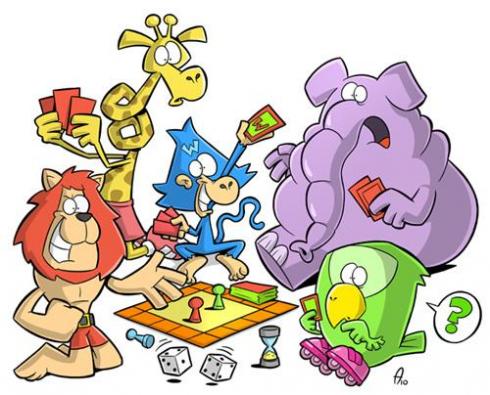 